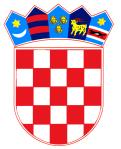             REPUBLIKA HRVATSKA	 KRAPINSKO-ZAGORSKA ŽUPANIJA     OPĆINA VELIKO TRGOVIŠĆE					                OPĆINSKO VIJEĆE KLASA: 023-01/21-01/32   				 UR.BROJ: 2197/05-05-21-2				  Veliko Trgovišće, 18.02.2021.g. 			 Na temelju 30. stavka 2. Zakona o komunalnom gospodarstvu („Narodne novine“ broj: 68/18., 110/18.-Odluka US i 32/20.) i 35. Statuta općine Veliko Trgovišće („Službeni glasnik KZŽ“ broj: 23/09, 8/13, 6/18, 11/20.-proč.tekst i 17/20.) Općinsko vijeće Općine Veliko Trgovišće na 23.  sjednici održanoj 18. Veljače 2021. godine,  donijelo jeODLUKUo davanju prethodne suglasnosti naOpće uvjete isporuke uslužne komunalne djelatnostiukopa pokojnika na području općine V.TrgovišćeČlanak 1.	Općinsko vijeće općine Veliko Trgovišće daje prethodnu suglasnost isporučitelju komunalne usluge trgovačkom društvu TRGO-KOM d.o.o. Veliko Trgovišće, Trg Stjepana i Franje Tuđmana 2, na Opće uvjete isporuke uslužne komunalne djelatnosti ukopa pokojnika na području općine Veliko Trgovišće.Članak 2.	Prilog i sastavni dio ove Odluke čine Opći uvjeti   iz članka 1.  Članak 3.	Ova Odluka stupa na snagu danom donošenja, a objavit će se u Službenom glasniku KZŽ.						               PREDSJENIK							  Općinskog vijeća							Zlatko Žeinski,dipl.oec.